РОССИЙСКАЯ  ФЕДЕРАЦИЯСОВЕТ ДЕПУТАТОВ СЕЛЬСКОГО ПОСЕЛЕНИЯТАЛИЦКИЙ СЕЛЬСОВЕТ       Добринского муниципального района  Липецкой области2-я  сессия  VI созыва  Р Е Ш Е Н И Е23.10. 2020г.                         с. Талицкий Чамлык                               № 13 - рс О признании утратившими силу решения Совета депутатов сельского поселения Талицкий сельсовет           В целях приведения нормативной правовой базы в соответствии с действующим законодательством, руководствуясь Уставом сельского поселения Талицкий сельсовет,  учитывая мнение постоянных комиссий, Совет депутатов сельского поселения   Талицкий сельсовет.РЕШИЛ:Признать утратившим силу решение Совета депутатов сельского поселения Талицкий сельсовет от 30.04.2009 № 105-рс  «О внесении изменений в Положение «О порядке осуществления муниципального земельного контроля на территории сельского поселения Талицкий сельсовет».Признать утратившим силу решение Совета депутатов сельского поселения Талицкий сельсовет от 16.03.2011 г. № 25-рс «О внесении изменений в Положение «О порядке осуществления муниципального земельного контроля на территории сельского поселения Талицкий сельсовет».Признать утратившим силу решение Совета депутатов сельского поселения Талицкий сельсовет от 16.03.2011г. № 26-рс «О внесении изменений в Положение о порядке управления и распоряжения муниципальной собственностью сельского поселения Талицкий сельсовет».Направить указанный акт главе сельского поселения для подписания и официального обнародования.   Настоящее решение вступает в силу со дня его официального обнародования.Председатель Совета депутатовсельского поселения Талицкий сельсовет                                                               Т.В. Васнева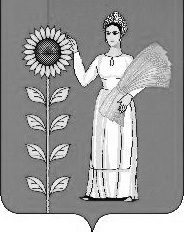 